My.Yahoo! RSS FeedRSS or Really Simple Syndication is a very useful online tool that collects updated information from websites, blogs, news headlines, etc. By creating an RSS Feed, time is saved by only visiting one site and viewing information in one place. How to Set Up a My.Yahoo! AccountIn order to receive updates about various sites it is necessary to subscribe to a reader.  In this example, the site will be My.Yahoo!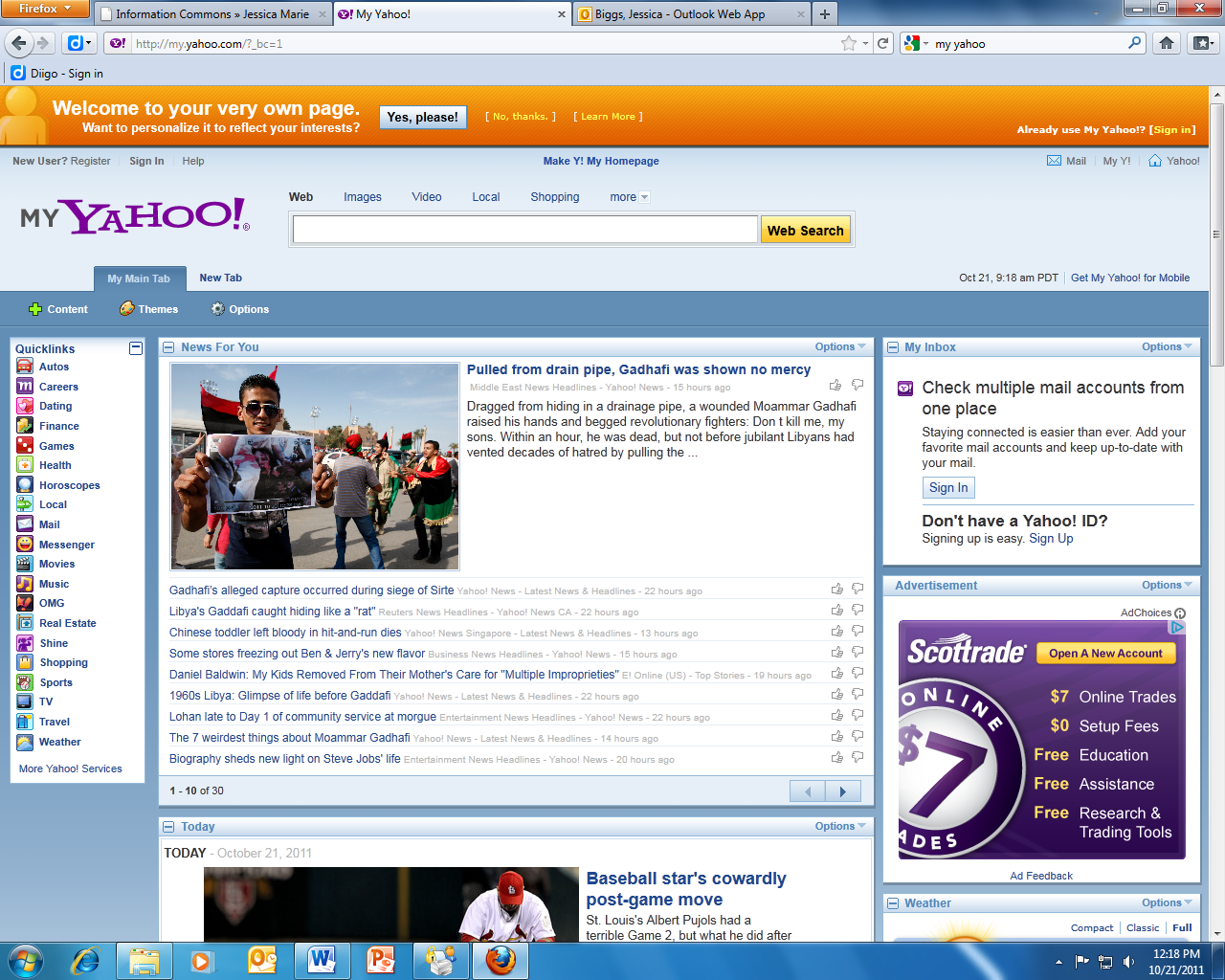 Step 1 Go to http://my.yahoo.com/ .  Click on Register in the top left hand corner to create an account or sign into a preexisting account.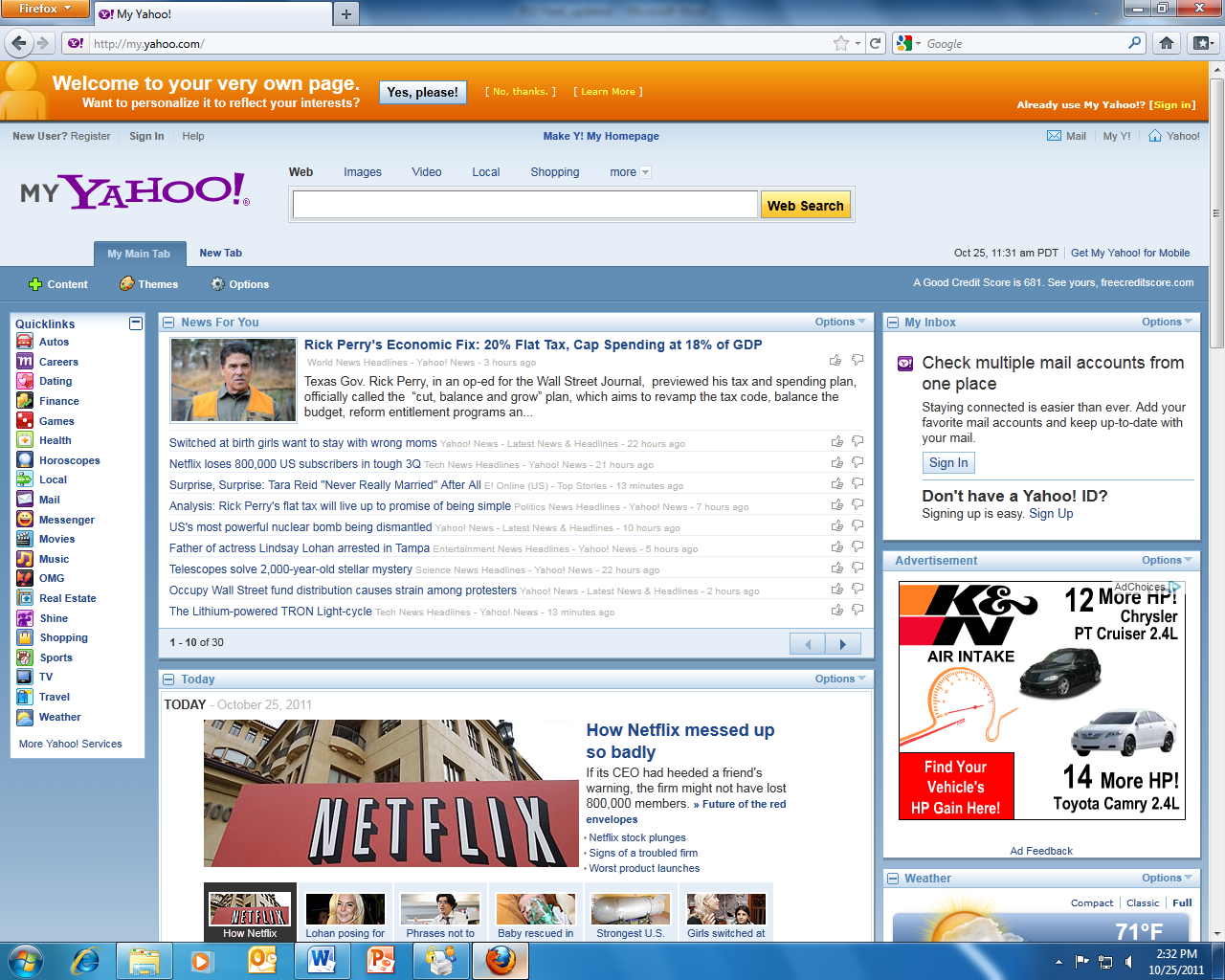 Step 2Enter all required information and then click Create My Account.  Then click Continue after viewing the account details.Step 3Click on the light blue Yes, Please! button to change page settings.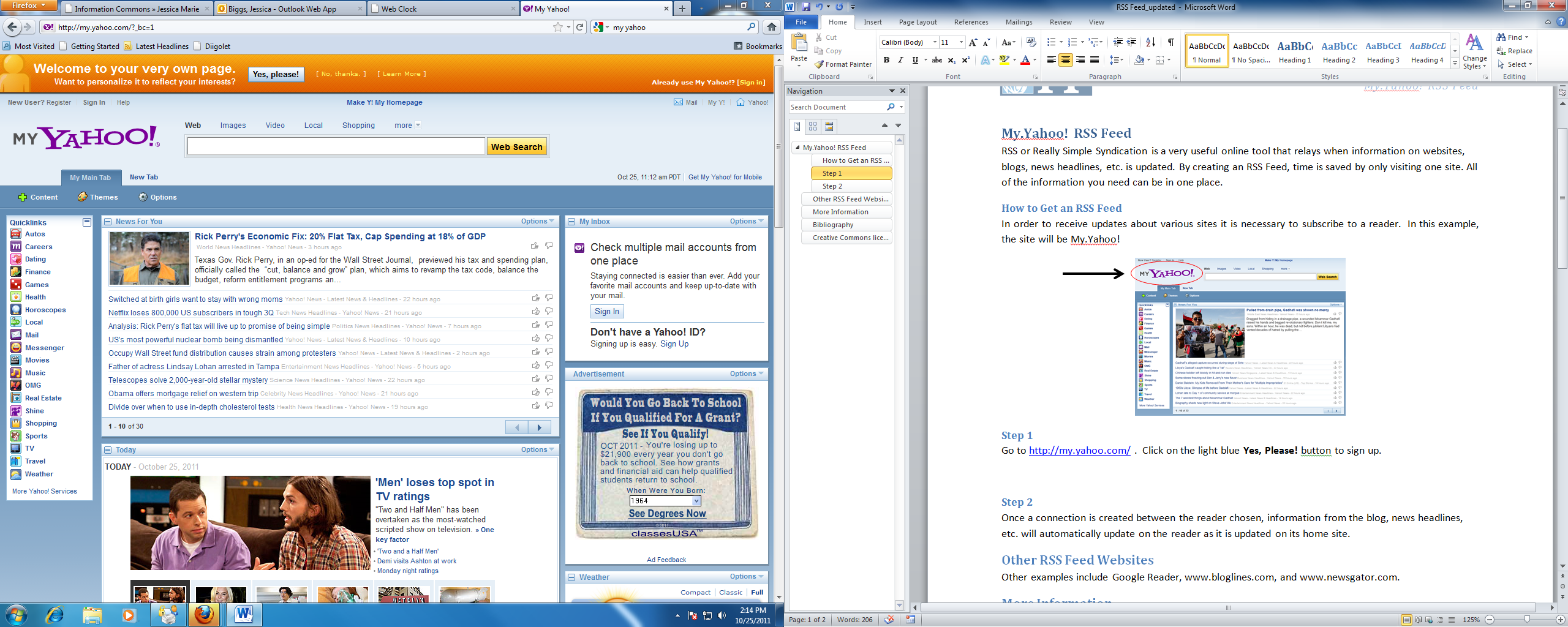 Step 4Answer the next few questions.  After completing each orange box, click Next >>.  After completing the questions in both boxes, click Done.Step 5If desired, sync Facebook, Twitter, and other social media sites by finding the corresponding box and following the directions.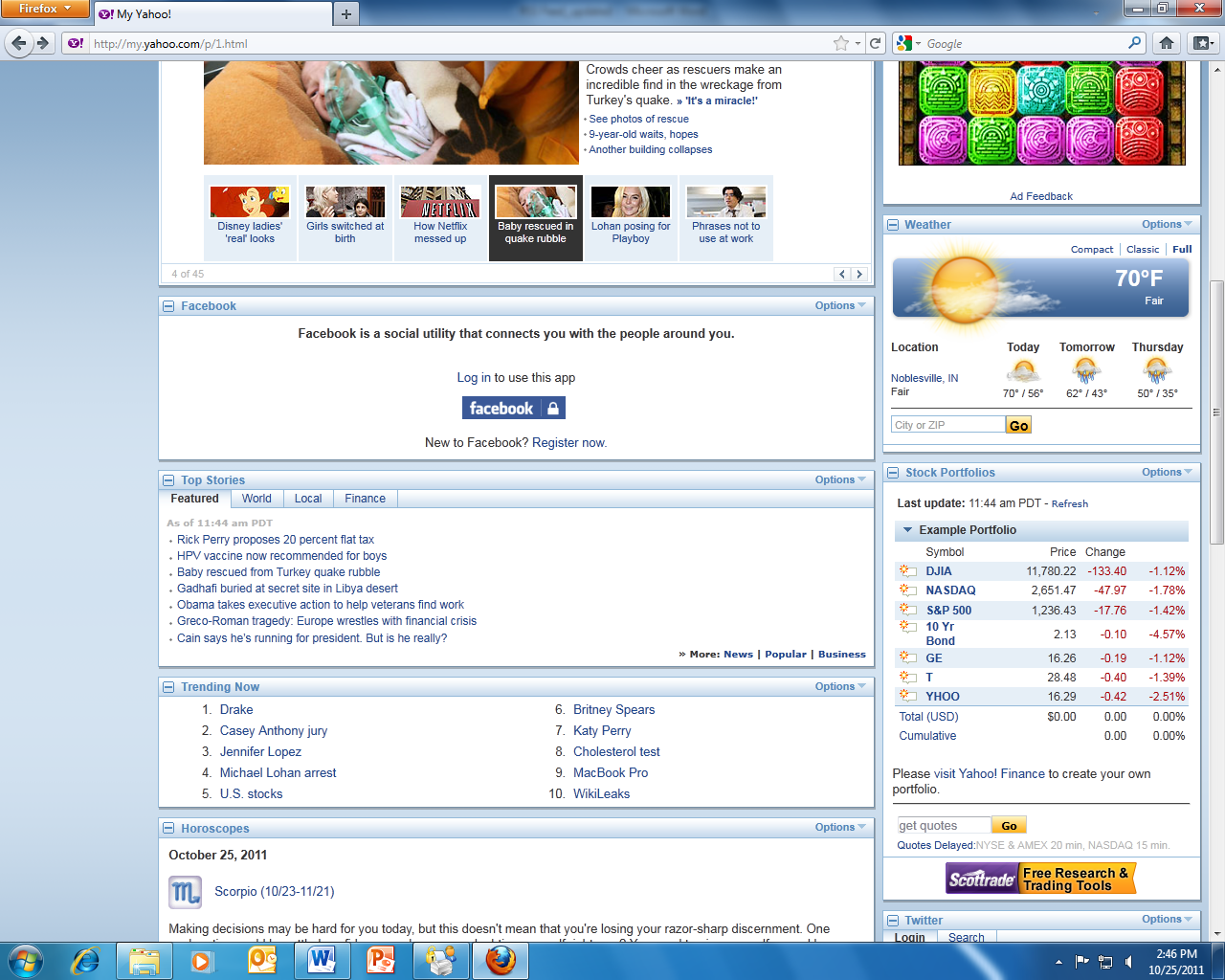 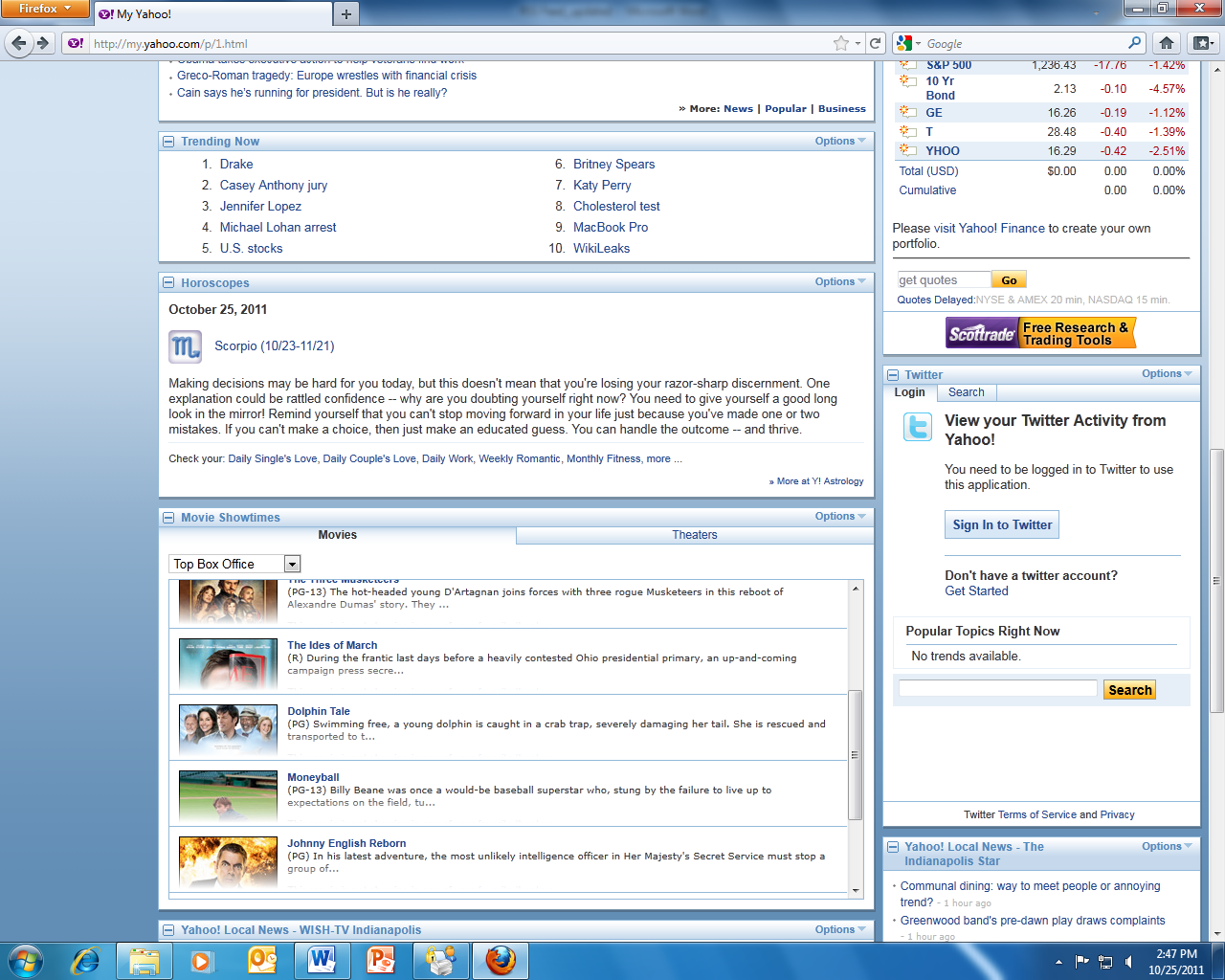 How to Set Up an RSS Feed on My.Yahoo!Once an account is set up on My.Yahoo! an RSS feed can be added.  Adding an RSS feed can be done in several ways.  The feed can be added by going to the site you want to add, using the My.Yahoo! content gallery, or using the site’s URL.  For this example, the My.Yahoo! content gallery will be used.  Directions on how to use the other choices can be found at http://help.yahoo.com/l/us/yahoo/my/personalize/personalize-02.html .Step 1After logging in, click New Tab at the top of the page.  A window will pop up.  Click OK.  Name the tab something that will indicate what is included.Step 2Click on Content.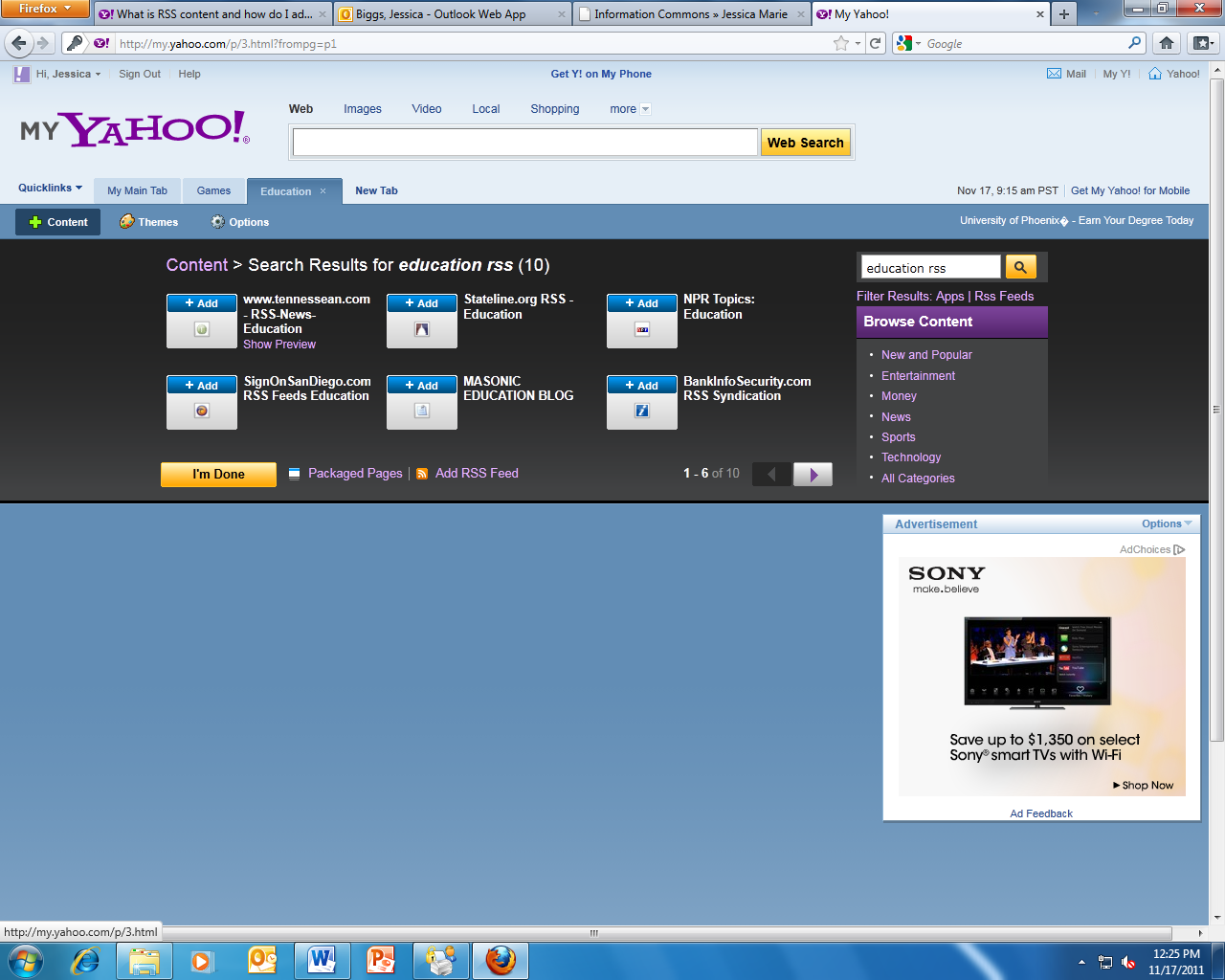 Step 3Use the search box to find RSS feeds.  To search for all available RSS feeds, type “rss” in the content gallery search box or to search for a specific RSS feed, type the name for a feed, such as “education rss.”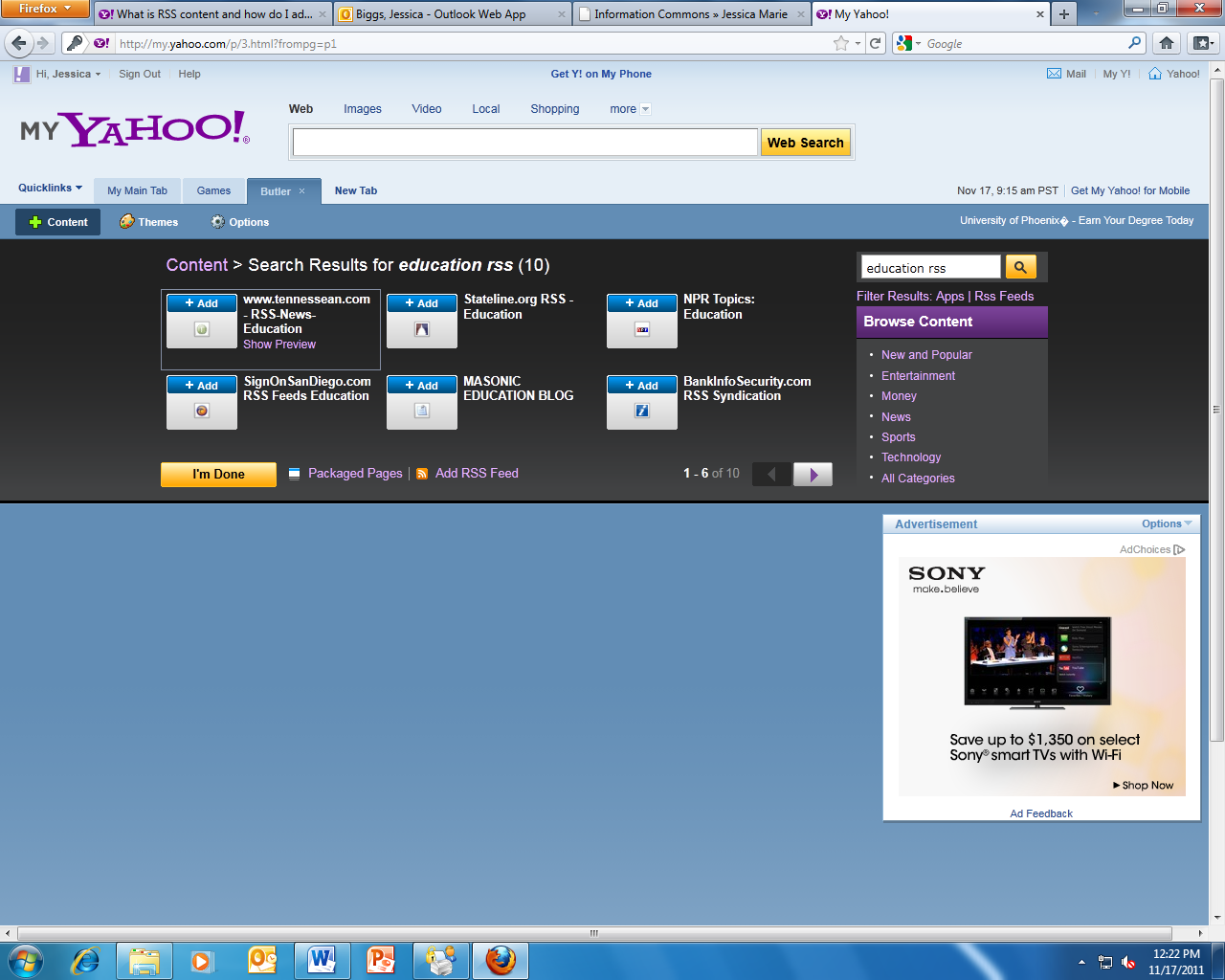 Step 4Click the +Add button to add a page’s RSS feed.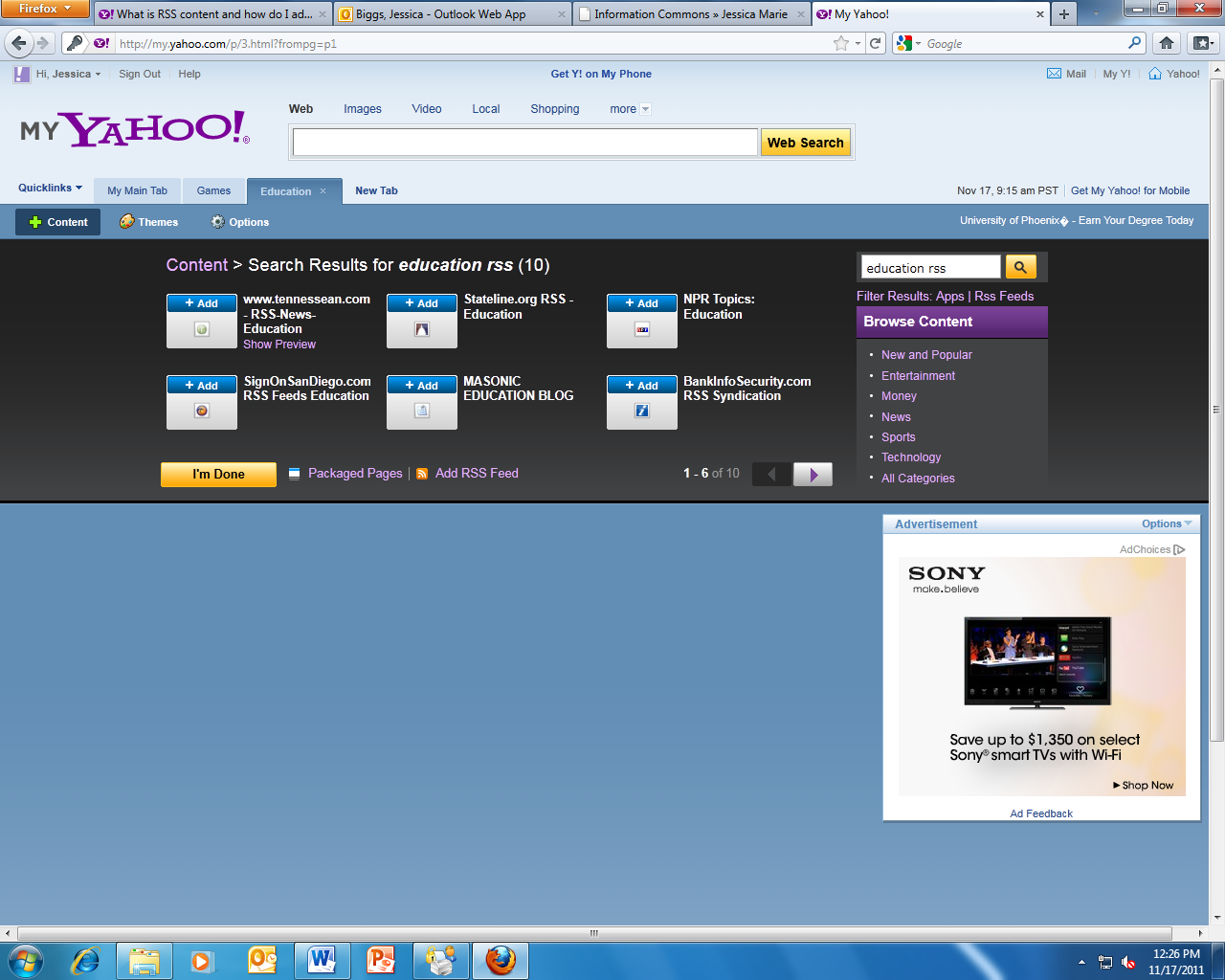 Step 5When all desired RSS feeds are added, click I’m Done.  The RSS feed is now set up.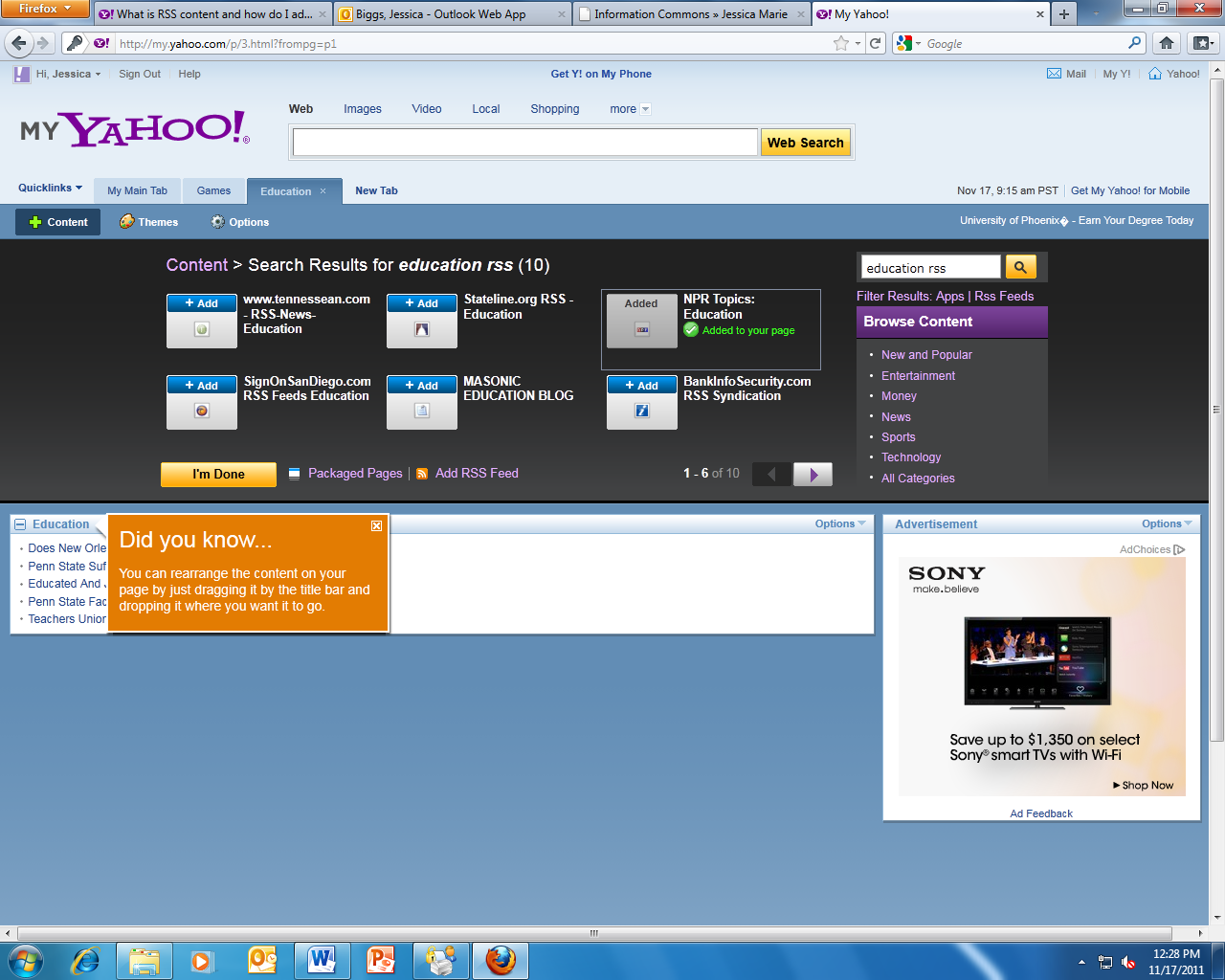 Other RSS Feed WebsitesOther examples include Google Reader, www.bloglines.com, and www.newsgator.com.More InformationFor access to additional information, tutorials and workshops, please visit the Center for Academic Technology website, http://www.butler.edu/it/cat, contact any Center for Academic Technology staff member at training@butler.edu, or contact the Information Commons desk in Irwin Library at infocommons@butler.edu or 940-9235.Creative Commons licensingThis quick guide is licensed under a Creative Commons Attribution-Noncommercial-Share Alike 3.0 United States License.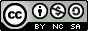 